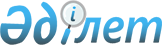 О бюджете села Бейнеу на 2019 - 2021 годыРешение Бейнеуского районного маслихата Мангистауской области от 23 января 2019 года № 31/256. Зарегистрировано Департаментом юстиции Мангистауской области 23 января 2019 года № 3796.
      В соответствии с Бюджетным кодексом Республики Казахстан от 4 декабря 2008 года, Законом Республики Казахстан от 23 января 2001 года "О местном государственном управлении и самоуправлении в Республике Казахстан" и решением Бейнеуского районного маслихата от 10 января 2019 года № 30/250 "О районном бюджете на 2019-2021 годы" (зарегистрировано в Реестре государственной регистрации нормативных правовых актов за № 3784), Бейнеуский районный маслихат РЕШИЛ:
      1. Утвердить бюджет села Бейнеу на 2019-2021 годы согласно приложениям 1, 2 и 3 соответственно, в том числе на 2019 год в следующих объемах:
      1) доходы – 356 987,0 тысяч тенге, в том числе по:
      налоговым поступлениям - 148 236,0 тысяч тенге;
      неналоговым поступлениям - 535,0 тысяч тенге;
      поступлениям от продажи основного капитала - 0 тенге;
      поступлениям трансфертов - 208 216,0 тысяч тенге;
      2) затраты - 366 598,0 тысяч тенге;
      3) чистое бюджетное кредитование - 0 тенге;
      бюджетные кредиты - 0 тенге;
      погашение бюджетных кредитов - 0 тенге;
      4) сальдо по операциям с финансовыми активами - 0 тенге;
      приобретение финансовых активов - 0 тенге;
      поступления от продажи финансовых активов государства - 0 тенге;
      5) дефицит (профицит) бюджета - 0 тенге;
      6) финансирование дефицита (использование профицита) бюджета - 9 611,0 тенге.
      Сноска. Пункт 1 - в редакции решения Бейнеуского районного маслихата Мангистауской области от 20.12.2019 № 44/350(вводится в действие с 01.01.2019).


      2. Принять к сведению, что из районного бюджета в бюджет села Бейнеу на 2019 год выделена субвенция в сумме 42 956,0 тысяч тенге.
      Сноска. Пункт 2 - в редакции решения Бейнеуского районного маслихата Мангистауской области от 20.12.2019 № 44/350(вводится в действие с 01.01.2019).


      3. Государственному учреждению "Аппарат Бейнеуского районного маслихата" (Ж.Оспанов) обеспечить государственную регистрацию настоящего решения в органах юстиции, его официальное опубликование в Эталонном контрольном банке нормативных правовых актов Республики Казахстан и средствах массовой информации.
      4. Контроль за исполнением настоящего решения возложить на заместителя акима района К.Абилшеева.
      5. Настоящее решение вводится в действие с 1 января 2019 года. Бюджет села Бейнеу на 2019 год
      Сноска. Приложение 1 - в редакции решения Бейнеуского районного маслихата Мангистауской области от 20.12.2019 № 44/350(вводится в действие с 01.01.2019). Бюджет села Бейнеу на 2020 год Бюджет села Бейнеу на 2021 год Перечень бюджетных программ развития направленных на реализацию бюджетных инвестиционных проектов (программ) бюджета села Бейнеу на 2019 год
      Сноска. Решение дополнено приложением 4 в соответствии с решением Бейнеуского районного маслихата Мангистауской области от 05.04.2019 № 34/278 (вводится в действие с 01.01.2019).
					© 2012. РГП на ПХВ «Институт законодательства и правовой информации Республики Казахстан» Министерства юстиции Республики Казахстан
				
      Председатель сессии 

С.Жубанов

      Секретарь районного маслихата 

А.Улукбанов
Приложение 1к решению Бейнеуского районногомаслихата от 23 января 2019 года№ 31/256
Категория
Категория
Категория
Категория
Сумма, тысяч тенге
Класс
Класс
Класс
Сумма, тысяч тенге
Подкласс
Подкласс
Сумма, тысяч тенге
Наименование
Сумма, тысяч тенге
1. Доходы
356 987,0
1
Налоговые поступления
148 236,0
01
Подоходный налог
73 553,0
2
Индивидуальный подоходный налог
73 553,0
04
Hалоги на собственность
74 683,0
1
Hалоги на имущество
3 261,0
3
Земельный налог
2 298,0
4
Hалог на транспортные средства
69 124,0
2
Неналоговые поступления
535,0
01
Доходы от государственной собственности
502,0
5
Доходы от аренды имущества, находящегося в государственной собственности
502,0
06
Прочие неналоговые поступления
33,0
1
Прочие неналоговые поступления
33,0
4
Поступления трансфертов 
208 216,0
02
Трансферты из вышестоящих органов государственного управления
208 216,0
3
Трансферты из районного (города областного значения) бюджета
208 216,0
Функциональная группа
Функциональная группа
Функциональная группа
Функциональная группа
Сумма, тысяч тенге
Администратор бюджетных программ
Администратор бюджетных программ
Администратор бюджетных программ
Сумма, тысяч тенге
Программа
Программа
Сумма, тысяч тенге
Наименование
Сумма, тысяч тенге
2. Затраты
366 598,0
01
Государственные услуги общего характера
92 958,0
124
Аппарат акима города районного значения, села, поселка, сельского округа
92 958,0
001
Услуги по обеспечению деятельности акима города районного значения, села, поселка, сельского округа
92 958,0
07
Жилищно-коммунальное хозяйство
81 193,0
124
Аппарат акима города районного значения, села, поселка, сельского округа
81 193,0
009
Обеспечение санитарии населенных пунктов
53 260,0
011
Благоустройство и озеленение населенных пунктов
27 933,0
12
Транспорт и коммуникации
7 922,0
124
Аппарат акима города районного значения, села, поселка, сельского округа
7 922,0
012
Строительство и реконструкция автомобильных дорог в городах районного значения, селах, поселках, сельских округах
513,0
013
Обеспечение функционирования автомобильных дорог в городах районного значения, поселках, селах, сельских округах
7 409,0
13
Прочие
184 525,0
124
Аппарат акима города районного значения, села, поселка, сельского округа
184 525,0
057
Реализация мероприятий по социальной и инженерной инфраструктуре в сельских населенных пунктах в рамках проекта "Ауыл-Ел бесігі"
184 525,0
3. Чистое бюджетное кредитование
0,0
Бюджетные кредиты
0,0
Погашение бюджетных кредитов
0,0
4. Сальдо по операциям с финансовыми активами
0,0
Приобретение финансовых активов
0,0
Поступления от продажи финансовых активов государства
0,0
5. Дефицит (профицит) бюджета
0,0
6. Финансирование дефицита (использование профицита) бюджета
9 611,0
Поступление займов
0,0
Погашение займов
0,0
Используемые остатки бюджетных средств
9 611,0
8
Используемые остатки бюджетных средств
9 611,0
01
Остатки бюджетных средств
9 611,0
1
Свободные остатки бюджетных средств
9 611,0Приложение 2к решению Бейнеуского районногомаслихата от 23 января 2019 года№ 31/256
Категория
Категория
Категория
Категория
Категория
Сумма, тысяч тенге
Класс
Класс
Класс
Класс
Сумма, тысяч тенге
Подкласс
Подкласс
Подкласс
Сумма, тысяч тенге
Наименование
Наименование
Сумма, тысяч тенге 1.Доходы 221 801,0
1
Налоговые поступления
217 199,0
01
Подоходный налог
106 021,0
2
Индивидуальный подоходный налог
106 021,0
04
Hалоги на собственность
111 178,0
1
Hалоги на имущество
2 353,0
3
Земельный налог
1 399,0
4
Hалог на транспортные средства
107 426,0
2
Неналоговые поступления
4 602,0
01
Доходы от государственной собственности
4 602,0
5
Доходы от аренды имущества, находящегося в государственной собственности
4 602,0
Функциональная группа
Функциональная группа
Функциональная группа
Функциональная группа
Функциональная группа
Сумма, тысяч тенге
Администратор бюджетных программ
Администратор бюджетных программ
Администратор бюджетных программ
Администратор бюджетных программ
Сумма, тысяч тенге
Программа
Программа
Программа
Сумма, тысяч тенге
Наименование
Наименование
Сумма, тысяч тенге 2. Затраты 221 801,0
01
Государственные услуги общего характера
80 422,0
124
Аппарат акима города районного значения, села, поселка, сельского округа
80 422,0
001
Услуги по обеспечению деятельности акима города районного значения, села, поселка, сельского округа
80 422,0
07
Жилищно-коммунальное хозяйство
134 000,0
124
Аппарат акима города районного значения, села, поселка, сельского округа
134 000,0
009
Обеспечение санитарии населенных пунктов
64 000,0
011
Благоустройство и озеленение населенных пунктов
70 000,0
12
Транспорт и коммуникации
7 379,0
124
Аппарат акима города районного значения, села, поселка, сельского округа
7 379,0
013
Обеспечение функционирования автомобильных дорог в городах районного значения, селах, поселках, сельских округах
7 379,0 3.Чистое бюджетное кредитование 0
Бюджетные кредиты
0
Погашение бюджетных кредитов
0 4. Сальдо по операциям с финансовыми активами 0
Приобретение финансовых активов
0
Поступления от продажи финансовых активов государства
0 5. Дефицит (профицит) бюджета 0 6. Финансирование дефицита (использование профицита) бюджета 0
Поступление займов
0
Погашение займов
0
Используемые остатки бюджетных средств
0Приложение 3к решению Бейнеуского районногомаслихата от 23 января 2019 года№ 31/256
Категория
Категория
Категория
Категория
Категория
Сумма, тысяч тенге
Класс
Класс
Класс
Класс
Сумма, тысяч тенге
Подкласс
Подкласс
Подкласс
Сумма, тысяч тенге
Наименование
Наименование
Сумма, тысяч тенге 1.Доходы 232 258,0
1
Налоговые поступления
227 656,0
01
Подоходный налог
111 993,0
2
Индивидуальный подоходный налог
111 993,0
04
Hалоги на собственность
115 663,0
1
Hалоги на имущество
2 353,0
3
Земельный налог
1 399,0
4
Hалог на транспортные средства
111 911,0
2
Неналоговые поступления
4 602,0
01
Доходы от государственной собственности
4 602,0
5
Доходы от аренды имущества, находящегося в государственной собственности
4 602,0
Функциональная группа
Функциональная группа
Функциональная группа
Функциональная группа
Функциональная группа
Сумма, тысяч тенге
Администратор бюджетных программ
Администратор бюджетных программ
Администратор бюджетных программ
Администратор бюджетных программ
Сумма, тысяч тенге
Программа
Программа
Программа
Сумма, тысяч тенге
Наименование
Наименование
Сумма, тысяч тенге 2. Затраты 232 258,0
01
Государственные услуги общего характера
79 363,0
124
Аппарат акима города районного значения, села, поселка, сельского округа
79 363,0
001
Услуги по обеспечению деятельности акима города районного значения, села, поселка, сельского округа
79 363,0
07
Жилищно-коммунальное хозяйство
145 000,0
124
Аппарат акима города районного значения, села, поселка, сельского округа
145 000,0
009
Обеспечение санитарии населенных пунктов
70 000,0
011
Благоустройство и озеленение населенных пунктов
75 000,0
12
Транспорт и коммуникации
7 895,0
124
Аппарат акима города районного значения, села, поселка, сельского округа
7 895,0
013
Обеспечение функционирования автомобильных дорог в городах районного значения, селах, поселках, сельских округах
7 895,0 3.Чистое бюджетное кредитование 0
Бюджетные кредиты
0
Погашение бюджетных кредитов
0 4. Сальдо по операциям с финансовыми активами 0
Приобретение финансовых активов
0
Поступления от продажи финансовых активов государства
0 5. Дефицит (профицит) бюджета 0 6. Финансирование дефицита (использование профицита) бюджета 0
Поступление займов
0
Погашение займов
0
Используемые остатки бюджетных средств
0Приложение 4к решению Бейнеуского районногомаслихата от 23 января 2019 года №31/256
Функциональная группа
Функциональная группа
Функциональная группа
Функциональная группа
Администратор бюджетных программ
Администратор бюджетных программ
Администратор бюджетных программ
Программа
Программа
Наименование
12
Транспорт и коммуникации
124
Аппарат акима города районного значения, села, поселка, сельского округа
012
Строительство и реконструкция автомобильных дорог в городах районного значения, селах, поселках, сельских округах